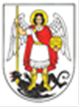 Grad ŠibenikUO za komunalne djelatnostiTrg palih branitelja Domovinskog rata br.122 000 ŠibenikGrad ŠibenikUO za komunalne djelatnostiTrg palih branitelja Domovinskog rata br.122 000 ŠibenikZAHTJEV ZA PROMJENU OBVEZNIKA PLAĆANJAKOMUNALNE NAKNADE POSLOVNOG PROSTORAZAHTJEV ZA PROMJENU OBVEZNIKA PLAĆANJAKOMUNALNE NAKNADE POSLOVNOG PROSTORAObraćam se gornjem Naslovu da se u evidenciji obveznika komunalne naknade za poslovni prostor koji se nalazi na adresi:Obraćam se gornjem Naslovu da se u evidenciji obveznika komunalne naknade za poslovni prostor koji se nalazi na adresi:izvrši promjena vlasnika/korisnika na način da se kao vlasnik/korisnik upiše:izvrši promjena vlasnika/korisnika na način da se kao vlasnik/korisnik upiše:ime i prezime, naziv tvrtke ili obrta, OIB  novog obveznika:ime i prezime, naziv tvrtke ili obrta, OIB  novog obveznika:umjesto:umjesto:ime i prezime, naziv tvrtke ili obrta, OIB prijašnjeg obveznika:ime i prezime, naziv tvrtke ili obrta, OIB prijašnjeg obveznika:datum početka/prestanka obveze:datum početka/prestanka obveze:Napomena:Napomena:mjesto: datum:PRILOZI UZ ZAHTJEV:Dokument o dokazu vlasništva odnosu korištenja nekretnine, npr .zemljišno-knjižni izvadak, Ugovor o zakupu poslovnog prostora, Raskid ugovora o zakupu poslovnog prostora …Podnositelj zahtjeva:Svojim potpisom dajem suglasnost da se moji osobni podatci upotrijebe u svrhu rješavanja zahtjeva.Svojim potpisom dajem suglasnost da se moji osobni podatci upotrijebe u svrhu rješavanja zahtjeva.